09/06 RM03013MS – Excel 2007ATIVIDADE – PÁGINA: 331) Encontre os navios na planilha e ganhe a Batalha Naval.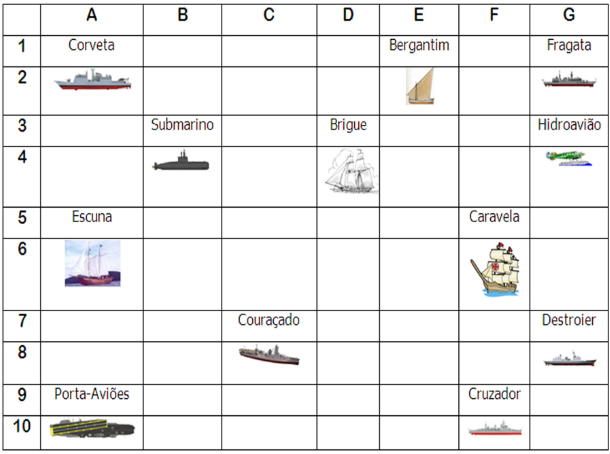 Escreva as células das imagens dos navios:Bergantim:E 2                   Brigue:D 4                     Caravela: F 6Couraçado:C 8                  Cruzador:F 10             Corveta:A 2  Destroier:G 8                    Escuna:A 6                    Fragata:G 2  Submarino:B 4                  Porta Aviões:A 10           Hidroavião:G 4 MS – Excel 2007ATIVIDADE – PÁGINA: 342) Faça as seguintes operações matemáticas na planilha do Excel: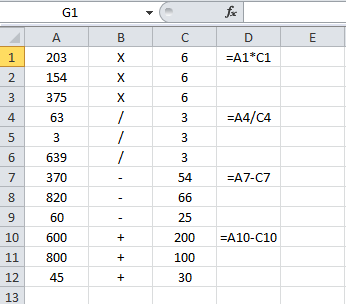 203 X 6 =1218                         154 x 6 =924         375 X 6 =225063 : 3 =21                             3 : 3 =1                      639 : 3 =213 370 - 54 = 316                       820 – 66 =754             60 - 25 =35600 + 200 =800                      800 + 100 =900      45 + 30 = 75